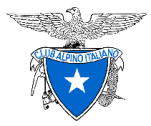 CLUB ALPINO ITALIANO  -  REGIONE TOSCANAScheda presentazione candidatura per l’elezione a componente dellaCommissione Regionale Sentieri e CartografiaCognome …………………………………………. Nome ………………………………………………data nascita ……………………………………….. luogo di nascita ……………………………………indirizzo ………………………………………….. città ……………………………… CAP ………….telefoni …………………………………………… fax ……………… e.mail ………………………….Sezione CAI di …………………………………… iscritto dal …………………………………………----------  o ----------Cariche associative sezionali, regionali, nazionali ricoperte: ……………………………………………………………………………………………………………………………………………………………………………………………………………………………………………………………………………………………………………………………………………………………………………………Curriculum vitae personale ………………………………………………………………………………………………………………………………………………………………………………………………………………………………………………………………………………………………………………………………………………………………………………………………………………………………………………………………………………………………………………………………………………………………………………………………………………………………………………………………………………………………………………………………………………………………Competenze particolari che si ritiene di poter mettere a disposizione: ………………………………….…………………………………………………………………………………………………………………………………………………………………………………………………………………………data ………………….		timbro e firma del Presidente			firma del Candidato				          		della Sezione					……………………………..			……………………